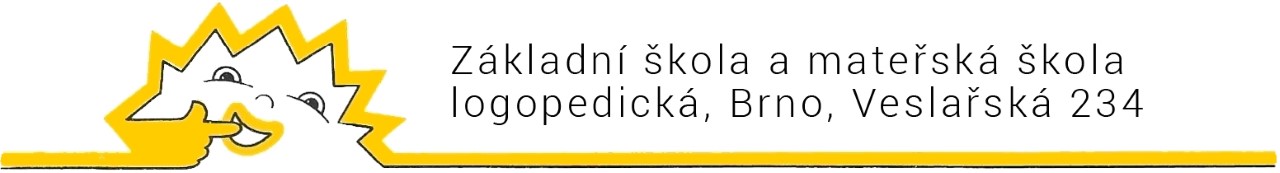 Zápis z rady školy konané dne 25.5. 2022Přítomni:   Pavla Cupáková, Mgr. Ivana Blažková, Mgr. Olga Adámková, Mgr. Petra Pivoňková,  Ing. Jiří Jakeš        Omluveni:Bc. Jaroslav KociánHosté:PhDr. Mgr. Petr Kopečný, Ph.D.Program:Přivítání, zahájení rady školy, seznámení s tématyInformace o doplňovací volbě do rady školySeznámení s jednacím řádem rady školy a jeho schváleníInformace pana řediteleRůzné, diskuzeAd 1)Na úvod byli všichni přítomní přivítáni a seznámeni s programem.Ad 2)Pan ředitel představil nového člena školské rady z řad zákonných zástupců nezletilých žáků, kterým se na základě výsledků hlasování stal pan Ing. Jiří Jakeš (zákonný zástupce žáka třídy II.A), který obdržel 72 ze 110 platných hlasů. Ad 3)Členové rady školy byli seznámeni s jednacím řádem rady školy, který byl následně schválen.Ad 4)Pan ředitel předal radě školy informace o provozu a činnosti školy v oblasti personální, organizačně – provozní a pedagogické (viz příloha).Ad 5)Paní Mgr. Blažková informovala radu školy o zařazování ukrajinských žáků do škol.Termín příštího setkání rady školy byl stanoven na 30.8.2022 v 11 hodin.V Brně dne 25.5. 2022                                                             Zapsala: Petra Pivoňková  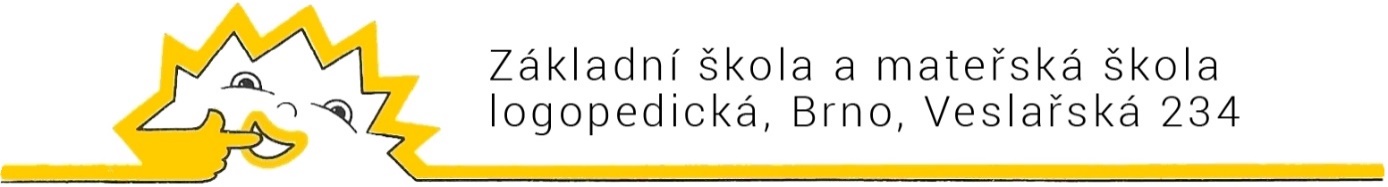 Příloha – Informace ředitele školy pro zasedání školské radyškolní rok: 2021/202225. května 2022Oblasti:ÚvodPersonální částOrganizačně-provozní částPedagogická částÚvodRada školy: 25. 4. 2022 doplňovací volby do rady školy – doplnění zástupce z řad zákonných zástupců nezletilých žáků pro funkční období 06/2021 až 06/2024, voleb se zúčastnilo 110 zákonných zástupců nezletilých žáků, zvolen Ing. Jiří Jakeš (72 hlasů) – zákonný zástupce žáka třídy II.APersonální částk 31. 12. 2021 ukončila pracovní poměr bývala paní ředitelka Mgr. Milada Kondlerováod 1. 1. 2022 do pozice zástupkyně ředitele pro II. stupeň ZŠ jmenována Mgr. Renata MikoláškováOrganizačně-provozní částfinancování škol a školských zařízení v podmínkách rozpočtového provizoria: v prvních měsících roku 2022 MŠMT ČR hospodařilo podle ukazatelů rozpočtového provizoria, v případě škol a školských zařízení zřizovaných MŠMT ČR finanční prostředky poskytnuty na měsíční bázi, závazný objem prostředků pro naši organizaci na měsíc leden/únor/březen 2022 činil 6 239 445 Kč; v období rozpočtového provizoria nebylo možné začínat s realizací nových rozpočtově nezabezpečených úkolů, nenavyšovaly se platové výměry v netarifní části, v nastavení tarifní části však dodržována platná právní úprava, nesjednávaly se nové DPP/DPČ nesouvisející se základním chodem organizaceinvestiční záměry: čekáme na schválení ze strany Ing. Pavla Kaňky (Oddělení investic MŠMT)odbory: zřízení Základní organizace českomoravského odborového svazu pracovníků školství při Základní škole a mateřské škole logopedické, Brno, Veslařská 234, zmocněnec Mgr. Petr Pečenka – schůzka 15. 6. 2022, předání požadovaných informacíNařízení vlády č. 75/2005 Sb. o stanovení rozsahu PPČ: novela, projednána Vládou ČR 27. dubna 2022, v květnu neuveřejněno ve sbírce zákonů – ředitel bude pracovat s bankou odpočtů pro zástupceorganizační struktura: od šk. roku 2022/2023 plánována dílčí změna organizační struktury, útvary: vzdělávání, poradenství, provozně-ekonomický, stravování, ICT; pracovníci budou seznámeni na provozní poradě na konci červnaakce „ZŠ a MŠ Veslařská, nástavba_ul. Veslařská, Brno – Jundrov“: 29. 12. 2021 Odbor investic 14 MŠMT ČR zaslal výzvu k doložení dalších podkladů k vydání Rozhodnutí o poskytnutí dotace – aktualizace dohody mezi objednatelem a zhotovitelem, 16. 2. 2022 vydáno Rozhodnutí o poskytnutí dotace, stavba zahájena v březnu 2022, zákonní zástupci i zaměstnanci pravidelně informováni – poučení o bezpečnosti, banner na webuparkování a dopravní situace na ulici Veslařská: 11. 1. 2022 jednání vedení školy se zákonnými zástupci dětí, Mgr. Martinou Macovou Budinskou – vedoucí Oddělení metodického řízení a podpory PŘO (připojena distančně přes MS Teams), Ing. Bc. Pavlem Pospíškem – vedoucím Odboru dopravy MMB, Ludmilou Černou – Odbor dopravy MMB, přizvána rovněž starostka MČ Brno-Jundrov paní Fajnorová – složitá dopravní situace a parkování řešeno dlouhodobě, podklady k dispozici od roku 2008, hledání řešení, rodiče předali MŠMT i Odboru dopravy MMB konkrétní návrhy – realizace konkrétních opatření:personální zajištění dohledu u přechodu pro chodce;inteligentní dopravní značení iisign u přechodu – zkušební provoz na rok;ze strany Odboru dopravy MMB a MP Brno doporučeno umožnit vjezd rodičům do areálu školy, ředitel reagoval e-mailem vedoucímu Odboru dopravy MMB s vysvětlením logistické i bezpečnostní náročnosti takového kroku;stavba tří „Park and Ride“ parkovacích míst pro zákonné zástupce před areálem školy;čipový systém pro ŠD BELLhop: zkušební provoz zahájen 7. 2. 2022, veškeré informace předány rodičům, uveřejněny rovněž na webu školy, dodatek k Vnitřnímu řádu ŠD projednán Pedagogickou radou 18. 1. 2022elektronické informační systémy: od šk. roku 2022/2023 zavedení elektronických systémů:školní informační systém Edupage pro ZŠ i MŠelektronický systém Strava.cz – jednoznačný zájem mezi zákonnými zástupci (anketní šetření), odhlašování obědů, sledování konta atd.rezervační systém SuperSaaS pro SPCindividuální pohovor ředitele na MŠMT: 17. 2 2022 hodnocení ředitele na MŠMT, podklady zadány do nového systému IS-PRO (https://is-pro.msmt.cz/)aktualizace Směrnice k postupu při šetření a vyřizování stížností, oznámení a podnětů: projednána na provozní poradě 18. 3. 2022 a ke stejnému dni nabyde účinnosti – zveřejněna ve sdílené složce SměrnicePedagogická částMetodická doporučení pro práci se školními kolektivy ve vztahu k ruské agresi vůči Ukrajině: MŠMT zaslalo 25. 2. 2022;zápisy: zápis do základní školy i do mateřské školy proběhl v pořádku, aktuálně řešena 4 odvolací řízenírevize ŠVP: Tým pro revizi ŠVP – aktualizace ŠVP v první polovině roku 2022, revidovaný ŠVP bude zadáván a generován v platformě InspIS ČŠI, revidovaný ŠVP by měl být projednán na Pedagogické radě a předložen Radě školy ke schválení nejpozději v přípravném týdnuautoevaluace školy: z důvodu absence autevaluačního plánu školy v průběhu 2. pololetí vytvořen v nové aplikaci InspISpřizvání pracovnic SPC a sociální pracovnice školy na Pedagogickou radunávštěvy pracovnic SPC ve školemetodické logopedické workshopyDalší vzdělávání pedagogických pracovníků: vytvořen Plán DVPP pro 2. pololetí šk. roku 2021/2022, který nabyl účinnosti 1. 2. 2022hospitace ředitelesíťování se školami: oboustranné návštěvy vyučujícíchinternacionalizace: návštěva zahraničních studentů v květnuškolní akce: olympiáda, karneval – únor 2022den otevřených dveří 23. 3. 2022školní ples 28. 4. 2022čarodějnické odpoledneškolní projekt The British Monarchy.přespání ve škole